In diesem Schreiben informieren wir Sie über die zur Nutzung von Big Blue Button erforderliche Verarbeitung von personenbezogenen Daten.Wer ist verantwortlich für die Verarbeitung meiner Daten?Verantwortlich ist die Schule: [Kontaktdaten Schule, Schulleitung] An wen kann ich mich wenden, wenn ich Fragen zum Datenschutz habe?Fragen zum Datenschutz können Sie an den behördlich bestellten schulischen Datenschutzbeauftragten stellen: Für GMS / Ralph Wein / ralph.wein@schulamt-eichstaett.de / Für RS und GY / [Kontaktdaten Datenschutzbeauftragter Schule]Zu welchem Zweck sollen meine Daten verarbeitet werden?Die Verarbeitung ist erforderlich zur Nutzung von Big Blue Button, einer Videokonferenz-Plattform, zur Durchführung von Online-Unterrichtseinheiten in der Lerngruppe und individueller Betreuung und Beratung in Kleingruppen oder Einzeltreffen zwischen Schüler und Lehrkraft.Auf welcher Rechtsgrundlage erfolgt die Verarbeitung?Die Verarbeitung erfolgt auf der Grundlage Ihrer Einwilligung.Welche personenbezogenen Daten werden bei Teilnahme an einer Videokonferenz verarbeitet?Bei der Teilnahme an einer Videokonferenz ohne ein persönliches Nutzerkonto werden Metadaten zur Konferenz verarbeitet: Thema, Beschreibung (optional), IP Nummer des Teilnehmers und Informationen zum genutzten Endgerät. Bei Nutzung des IM Chats in Big Blue Button sind die Chat Inhalte Gegenstand der Verarbeitung. Bei Bestehen eines persönlichen schulischen Nutzerkontos, werden außerdem folgende Daten verarbeitet: Vorname, Nachname, Telefonnummer (optional), E-Mail, Passwort, Profilbild (optional). Eine Speicherung von Videokonferenzen und IM Chats durch die Schule erfolgt nicht.Wer hat Zugriff auf meine personenbezogenen Daten?Das Medienzentrum Eichstätt hat Zugriff auf die für Lehrkräfte erstellten Nutzerkonten. Alle Teilnehmer einer Videokonferenz haben Zugriff im Sinne von Sehen, Hören und Lesen auf Inhalte der Videokonferenz und IM Chats. Der Anbieter hat Zugriff auf die verarbeiteten Daten im Rahmen der Auftragsverarbeitung und auf Weisung der Schulleitung.An wen werden meine Daten übermittelt?Der Anbieter, der die Videokonferenz Plattform betreibt, verarbeitet dazu Ihre personenbezogenen Daten in unserem Auftrag. D.h. sie darf sie nur entsprechend unserer Weisungen und für unsere Zwecke und nicht für eigene Zwecke nutzen, d.h. weder für Werbung noch an Dritte weitergeben. Wie lange werden meine Daten gespeichert?Die Schule speichert keine personenbezogenen Daten im Zusammenhang mit der Nutzung von Big Blue Button. Videokonferenzen und IM Chats werden nicht aufgezeichnet und weder durch Schule noch  Anbieter nicht gespeichert. Die Inhalte von IM Chats werden gelöscht, sobald ein Konferenzraum geschlossen wird.Sehr geehrte Kolleginnen und Kollegen, in Zeiten der Schulschließung legen wir Wert auf den persönlichen Kontakt zu unseren Schülerinnen und Schülern. Dazu möchten wir eine Videokonferenz Plattform nutzen, um Sitzungen innerhalb der Lerngruppen unter Leitung einer Lehrkraft abzuhalten, und für Schüler Beratung und Unterstützung durch Lehrkräfte in Kleingruppen und im Vier-Augen-Gespräch zu ermöglichen. Im Kollegium soll die Plattform auch zur Durchführung von Konferenzen und Teamsitzungen eingesetzt werden, um die persönliche Anwesenheit in der Schule zu reduzieren. Nutzen werden wir dazu Big Blue Button, eine Plattform, die in Deutschland von Universitäten, Firmen und Fachanwälten für Datenschutz genutzt wird. Sie kann über Computer, Smartphone und Tablet genutzt werden.Die Teilnahme an einer Videokonferenz erfordert kein persönliches Nutzerkonto. Lehrkräfte können sich über www.medienzentrum-eichstaett.de im Konferenzsystem registrieren um selbst Videokonferenzen anbieten und abhalten zu können. Alle Inhalte der Videokonferenzen und begleitenden Chats bleiben im Kreis der Teilnehmer. Es erfolgt keine Aufzeichnung oder Speicherung durch die Schule oder den Anbieter. Lehrkräfte achten darauf, dass die Privatsphäre ihrer Familienmitglieder gewahrt bleibt. Hierzu möchten wir im Folgenden Ihre Einwilligung einholen.									(Schulleiterin / Schulleiter)    [Name, Vorname der Lehrkraft]Teilnahme an Big Blue Button Videokonferenzen ohne NutzerkontoIch bin an der Teilnahme an Big Blue Button Videokonferenzen von privaten Endgeräten aus, wie oben beschrieben, einverstanden:Bitte ankreuzen! JA                                        NEIN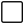 Die Einwilligung ist freiwillig. Aus der Nichterteilung oder dem Widerruf der Einwilligung entstehen keine Nachteile. Die Teilnahme ist freiwillig. Im Falle einer Nichteinwilligung müssen andere Kommunikationswege für die Betreuung der Schüler genutzt werden.Diese Einwilligung kann für die Zukunft jederzeit widerrufen werden. Soweit die Einwilligung nicht widerrufen wird, gilt sie für die Dauer der Schulzugehörigkeit.Gegenüber der Schule besteht ein Recht auf Auskunft über Ihre personenbezogenen Daten, ferner haben Sie ein Recht auf Berichtigung, Löschung oder Einschränkung, ein Widerspruchsrecht gegen die Verarbeitung und ein Recht auf Datenübertragbarkeit. Zudem steht Ihnen ein Beschwerderecht beim bayrischen Landesbeauftragten für Datenschutz zu.  [Ort, Datum]                                       [Unterschrift der Lehrkraft]